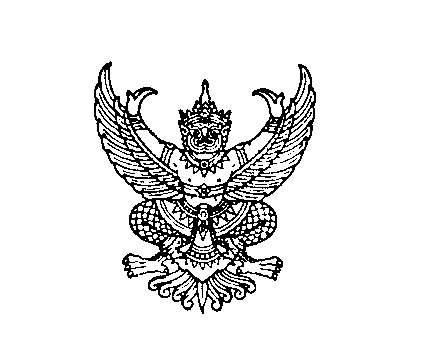 ที่ มท ๐๘๑๖.๒/ว                      	กรมส่งเสริมการปกครองท้องถิ่น	ถนนนครราชสีมา เขตดุสิต 	กทม. ๑๐๓๐๐ 				                                                       กันยายน  ๒๕๖6เรื่อง  ขอความอนุเคราะห์ติดตามการบันทึกรับรองผลการพิจารณาเพื่อรับเงินอุดหนุนแบบมีเงื่อนไข (กสศ.๐๕)เรียน  ผู้ว่าราชการจังหวัด (ตามบัญชีแนบท้าย)อ้างถึง 	หนังสือกรมส่งเสริมการปกครองท้องถิ่น ที่ มท ๐๘๑๖.๒/ว ๑๙๘๖ ลงวันที่ ๑๕ พฤษภาคม ๒๕๖๖    สิ่งที่ส่งมาด้วย  สำเนาหนังสือกองทุนเพื่อความเสมอภาคทางการศึกษา ที่ กสศ ๐๔/๔๘๗๑/๒๕๖6 ลงวันที่ ๕ กันยายน ๒๕๖6                                                               .จำนวน 1 ชุด 	ตามที่ กรมส่งเสริมการปกครองท้องถิ่นได้ขอความร่วมมือจังหวัดแจ้งปฏิทินการดำเนินงานการจัดสรรเงินอุดหนุนนักเรียนยากจนพิเศษแบบมีเงื่อนไข (ทุนเสมอภาค) ภาคเรียนที่ ๑ ปีการศึกษา ๒๕๖๖ ให้องค์กรปกครองส่วนท้องถิ่นทราบ และกำกับติดตามให้สถานศึกษาเตรียมความพร้อมในการดำเนินงานให้ถูกต้อง ครบถ้วน เป็นไปตามคู่มือการดำเนินงานและระยะเวลาที่กำหนดไว้ตามปฏิทินการดำเนินงาน นั้น 	กรมส่งเสริมการปกครองท้องถิ่นได้รับแจ้งจากกองทุนเพื่อความเสมอภาคทางการศึกษาว่า ได้ขยายเวลาการบันทึกข้อมูลให้แก่สถานศึกษาที่ยังไม่ได้ดำเนินการบันทึกการรับรองผลการพิจารณาเพื่อรับเงินอุดหนุนแบบมีเงื่อนไข (กสศ.๐๕) จึงขอความร่วมมือจังหวัดแจ้งองค์กรปกครองส่วนท้องถิ่น กำชับให้สถานศึกษาที่ยังไม่ได้ดำเนินการบันทึกการรับรองผลการพิจารณาเพื่อรับเงินอุดหนุนแบบมีเงื่อนไข (กสศ.๐๕)  เร่งดำเนินการบันทึกข้อมูลแบบรับรองผลการพิจารณาเพื่อรับเงินอุดหนุนแบบมีเงื่อนไข (กสศ.๐๕) ผ่านระบบ dla.thaieduforall.org ตั้งแต่วันที่ ๗ - ๑๕ กันยายน ๒๕๖๖ ให้แล้วเสร็จภายในเวลา ๑๗.๐๐ น. ทั้งนี้ นักเรียนที่ผ่านการรับรองจะประกาศรายชื่อและจัดสรรเงิน (ระหว่างวันที่ ๒ - ๑๐ ตุลาคม ๒๕๖๖) รายละเอียดปรากฏตามสิ่งที่ส่งมาด้วยจึงเรียนมาเพื่อโปรดพิจารณาขอแสดงความนับถือ                                                           อธิบดีกรมส่งเสริมการปกครองท้องถิ่นกองส่งเสริมและพัฒนาการจัดการศึกษาท้องถิ่นกลุ่มงานยุทธศาสตร์การพัฒนาการจัดการศึกษาท้องถิ่นโทรศัพท์/โทรสาร ๐ ๒๒๔๑ ๙๐๐๐ ต่อ ๕๓๒๔ไปรษณีย์อิเล็กทรอนิกส์ saraban@dla.go.thผู้ประสานงาน นางสาวศิริพรรณ สิงห์ห่วง โทร. ๐๙ ๘๘๓๐ ๗๙๗๒